Peru - 2020
Lima - Vale Sagrado - Cusco - Lago Titicaca9 dias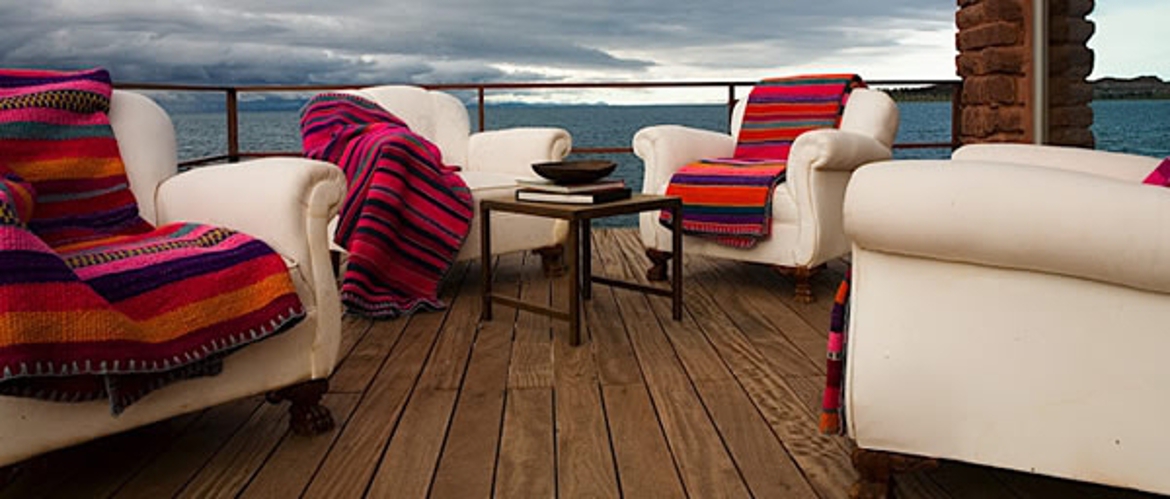 1º dia - LimaChegada a Lima. Recepção e traslado privativo ao hotel. À tarde, passeio privativo para conhecer os principais pontos turísticos da capital peruana: a Plaza Mayor, o Palácio de Governo, o centro histórico e os bairros residenciais e modernos da cidade. Logo após, visita a Casa Aliaga - obra prima da arquitetura colonial primorosamente conservada que data de 1535, e o Convento de San Francisco - um dos mais antigos de Lima. Em seguida, visita ao Museu Larco - localizado no tradicional distrito de Pueblo Libre.  O museu possui a mais completa coleção pré-hispânica de peças de ouro e prata. Saída com destino a Miraflores, com parada nas encostas da Costa Verde para desfrutar de uma magnífica vista do Oceano Pacífico e das praias locais. Hospedagem por 1 noite, com café da manhã.2º dia - Lima - Cusco - Vale SagradoCafé da manhã no hotel. Traslado privativo ao aeroporto para embarque com destino a Cusco. Chegada, recepção e traslado privativo ao hotel, no Vale Sagrado. Hospedagem por 2 noites, com café da manhã.3º dia - Vale SagradoApós café da manhã, saída para passeio privativo para visitar o pitoresco Pueblo de Pisac, suas ruínas e seu colorido mercado com produtos têxteis, trabalhos em madeira e réplicas de antigas peças incas. Em seguida, visita à belíssima Fortaleza Inca de Ollantaytambo e a Chinchero - um dos mais típicos povoados do Vale Sagrado. Ao final da tarde, retorno ao hotel.4º dia -Vale Sagrado - Machu Picchu - CuscoCafé da manhã no hotel e traslado à estação de Ollantaytambo para embarque em trem Vistadome, com destino a Machu Picchu. Neste trecho é permitido somente 1 bagagem de mão com apenas 5 kg. Durante a viagem de aproximadamente  1h15min, descortina-se a belíssima paisagem do Vale do Rio Urubamba e as montanhas da Cordilheira Andina. Chegada à estação de Aguas Calientes e traslado à entrada da “Cidade Perdida dos Incas”. Visita acompanhada por guia, conhecendo diferentes setores desta excepcional obra da arquitetura inca. Almoço no hotel Belmond Sanctuary Lodge (ex Orient-Express). Após o chá da tarde, servido no mesmo hotel, traslado para Aguas Calientes e embarque previsto para às 17h00 no elegante trem Hiram Bingham, com destino a Cusco uma experiência imperdível. O glamouroso trem possui serviços impecáveis, com deliciosos drinks e jantar gourmet, a bordo música e muito divertimento- o percurso da viagem é de 4 horas. Chegada à estação de Poroy e traslado privativo ao hotel - percurso de aproximadamente 30 minutos.  Hospedagem por 2 noites, com café da manhã.5º dia - CuscoApós café da manhã, passeio privativo de meio dia para conhecer Cusco e as Ruínas Limítrofes: Sacsayhuaman, Qenqo, PucaPucara e Tambomachay. Antiga capital e coração espiritual do Império Inca, Cusco é considerada tesouro cultural que mistura estilos incaico e colonial espanhol, resultando em uma arquitetura e atmosfera únicas em todo o mundo.  Retorno ao hotel e tarde livre para atividades independentes. 
6º dia - Cusco - Juliaca - Puno - Lago TiticacaApós café da manhã, traslado privativo ao aeroporto de Cusco para embarque com destino a Juliaca.  Chegada, recepção e traslado a Puno - aprox. 1h30, providenciado pelo hotel Titilaka.  Na fronteira entre Peru e Bolívia, o Titicaca é o lago navegável mais alto do mundo, situado a 3.821 metros acima do nível do mar. Hospedagem por 2 noites, com todas as refeições.7º dia - Lago TiticacaApós café da manhã, saída para passeio em lancha para conhecer as famosas ilhas flutuantes dos Uros - construídas artificialmente utilizando-se a totora, junco que cresce às margens do Titicaca. Em seguida, visita a Ilha Taquile para conhecer o estilo de vida de seus habitantes que mantém as antigas tradições de origem Quechua e apreciar as belíssimas paisagens da Cordilheira Real da Bolívia e seus picos nevados.  8º dia - Lago Titicaca - Puno - Juliaca- LimaCafé da manhã no hotel. Em horário a ser determinado, trasladoao aeroporto de Juliaca- providenciado pelo hotel Titilaka, para embarque com destino a Lima. Chegada, recepção e traslado privativo ao hotel.  Sugerimos visita ao Museu Larco com belíssima coleção de arte pré-colombiana e tesouros em prata e ouro do antigo Peru. A cidade é considerada um centro gastronômico e vale a pena experimentar alguns de seus renomados restaurantes. Hospedagem por 1 noite, com café da manhã.9º dia - LimaCafé da manhã no hotel. Em horário a ser determinado, traslado privativo ao aeroporto.Opção 1Preço do Roteiro Terrestre, por pessoa em US$- com Vistadome (ida) & Hiram Bingham (volta)Preço do Roteiro Terrestre, por pessoa em US$ - com Vistadome (ida e volta)Opção 2Preço do Roteiro Terrestre, por pessoa em US$- com Vistadome (ida)& Hiram Bingham (volta)Preço do Roteiro Terrestre, por pessoa em US$ - com Vistadome (ida e volta)*Importante:O trem Hiram Bingham não opera os últimos domingos do mês.Valores informativos sujeitos a disponibilidade e alteração de valores até a confirmação. Preços finais somente serão confirmados na efetivação da reserva. Não são válidos para períodos de feiras, feriados, Natal e Reveillon, estando  sujeitos a políticas e condições diferenciadas.Observação:Os hotéis mencionados acima incluem taxas locais.O critério internacional de horários de entrada e saída de hotéis, normalmente é:Check-in: entre 14h00 e 15h00		Check-out: entre 11h00 e 12h00O roteiro inclui:2 noites em Lima2 noites no Vale Sagrado2 noites em Cusco2 noites no Lago TiticacaCafé da manhã diárioTodas as refeições no Hotel Titilaka, na Opção 1 Passagem de trem trecho Ollantaytambo/Machu Picchu/Cusco Ingresso às ruínas de Machu Picchu Traslados e passeios privativos em Lima, Vale Sagrado e Cusco - acompanhado por guia em idioma português Passeios de meio dia ou dia inteiro no Lago Titicaca - na Opção 1O roteiro não inclui:Passagem aéreaDespesas com documentos e vistosDespesas de caráter pessoal, gorjetas, telefonemas, etcQualquer item que não esteja mencionado no programaDocumentação necessária para portadores de passaporte brasileiro:Passaporte: com validade mínima de 6 meses da data embarque, ou carteira de identidade em bom estado de conservação (a apresentação do passaporte é necessário para descontos de IGV)Visto: não é necessário visto para o PeruVacina: é necessário o Certificado Internacional de Vacina contra febre amarela Valores em dólares americanos por pessoa, sujeitos à disponibilidade e alteração sem aviso prévio.                                                                                                                                                             27/01/2020CIDADEHOTELCATEGORIAACOMODAÇÃONOITESLimaB Arts Boutique HotelLuxoChamber Junior Suíte2Vale SagradoBelmond Rio Sagrado LuxoDeluxeTerrace2CuscoBelmond Palacio NazarenasLuxoJunior Suite2Puno - Lago TiticacaTitilakaLuxoDusk ou Dawn Suite2VALIDADEaté 22 dez 20Apto DuploUS$ 4.740Apto SingleUS$ 7.620VALIDADEaté 22 dez 20Apto DuploUS$ 4.413Apto SingleUS$ 7.295CIDADEHOTELCATEGORIATIPO APTONOITESLimaJW Marriott LimaLuxoDeluxe2Vale SagradoSol y LunaLuxoCasita Standard2CuscoEl Mercado Primeira SuperiorSuperior2Puno - Lago TiticacaLibertadorSuperiorSuperior Lake View2VALIDADEaté 22 dez 20Apto DuploUS$ 3.075Apto SingleUS$ 4.521VALIDADEaté 22 dez 20Apto DuploUS$ 2.732Apto SingleUS$ 4.195